Определить полосу пропускания и отношение сигнал/шум для фотоприемного устройства, содержащего интегрирующий (ИУ) или трансмиссионный усилитель и фотодетектор (ЛФД или p-i-n).Исходные данные по вариантам приведены в таблицах 5.1 и 5.2.Полоса частот усиления ФПУ с ИУ ограничена полосой пропускания входной цепи ФПУ и находится из соотношения (5.1):, (5.1)
Полоса частот усиления ФПУ с ТИУ ограничена полосой пропускания усилителя и находится из соотношения (5.2):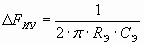 , (5.2)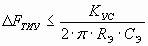 Фототок детектора создается падающей оптической мощностью и зависит от типа фотодетектора. Величина фототока вычисляется из соотношений (5.3) и (5.4)., (5.3)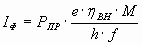 (5.4)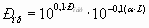 где h – постоянная Планка, е – заряд электрона, h ВН - внутренняя квантовая эффективность, М – коэффициент умножения ЛФД, РПР – мощность сигнала на прием, РПЕР – мощность сигнала на передаче, a - километрическое затухание кабеля, L – длина кабельной линии.Для вычисления основных шумов ФПУ, а это квантовый и тепловой шумы, необходимо воспользоваться соотношениями (5.5) и (5.6):, (5.5)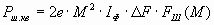  , (5.6)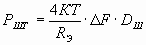 К = 1,38 * 10 –23 Дж/к – постоянная Больцмана.Отношение сигнал/шум вычисляется из соотношения (5.7):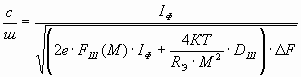 Характери-стики ФПУТип ФДЛФДТип усилителяТИУRЭ, кОм100СЭ, пФ3,2h ВН0,7М20FШ(М)6Т290ДШ3Кус100Характерис- тики передачиРПЕР, дБм3L, км70a , дБ/км0,3